附錄：課前閱讀紀錄表CES READING RECORD 					Student name: ______________________________Understanding Religious Conversion				Jan, 2021課 程 名 稱整全宣教  (4學分、英文授課)Holistic Mission上 課 日 期2021年1月18-22日 (週一至週五)Jan, 18-22, 2021 (Mon.-Fri.)課  程  簡  介課  程  簡  介課程簡介：This doctoral seminar examines the biblical and historical bases of holistic mission and further explores the strategic and eﬀective use of relief and development in global outreach through case studies and the analysis of emerging models.課程目標：Appropriate insights in the literature about culture change and development for use in ministryCritique approaches to culture change and development that fall short of a Biblical, Wesleyan, holistic theology of mission and the kingdomAnalyze cases where missionaries and indigenous change agents have attempted to bring about holistic change課程簡介：This doctoral seminar examines the biblical and historical bases of holistic mission and further explores the strategic and eﬀective use of relief and development in global outreach through case studies and the analysis of emerging models.課程目標：Appropriate insights in the literature about culture change and development for use in ministryCritique approaches to culture change and development that fall short of a Biblical, Wesleyan, holistic theology of mission and the kingdomAnalyze cases where missionaries and indigenous change agents have attempted to bring about holistic changeDr. Gregg Okesson現任：任教於Asbury神學院，擔任校內E. Stanley Jones世界宣教與佈道學院院長、院長特派全球夥伴關係總監以及Ira Gallaway和DM Beeson領導力發展、宣教與佈道教授。曾任：曾在美國紐約州牧會，後到東非宣教，在東非肯亞的Scott Christian大學任教10年，擔任學術事務副校長，並且是坦桑尼亞中北部的一個穆斯林人群中的教堂拓殖者。Dr. Gregg Okesson現任：任教於Asbury神學院，擔任校內E. Stanley Jones世界宣教與佈道學院院長、院長特派全球夥伴關係總監以及Ira Gallaway和DM Beeson領導力發展、宣教與佈道教授。曾任：曾在美國紐約州牧會，後到東非宣教，在東非肯亞的Scott Christian大學任教10年，擔任學術事務副校長，並且是坦桑尼亞中北部的一個穆斯林人群中的教堂拓殖者。課前作業：(2021年1月14日前繳交，佔計分的30%)完成課前閱讀報告及閱讀紀錄表(計分的30%)：1.針對您所閱讀的書籍或文獻寫出摘要報告，2.記錄您所閱讀的書籍清單(請參考最末頁的表格)。Reading Report: 30% of the grade. Turn in a list of books and articles you’ve read, along with a summary paper for each of the readings. 課中參與(佔計分的10%)出席和課程參與(計分的10%)：必須出席上課，完成閱讀並藉由提問和回答積極參與課堂討論，與其他同學互動。Attendance & Class Participation: 10% of Grade. You must attend class, do the readings, and actively participate in class discussions by asking and answering questions, and interacting with other students.課堂報告(佔計分的30%)：描述在您所處的教會或事工中投入整全事奉的情況，包括1.其神學基礎、2.事工內容及方法、3.如何融合屬靈和屬世的兩個面向，以及4.您的建議和分析(請詳閱原文)。 Class Presentation: 30% of Grade. Describe a church or ministry in your own context that engages in holistic ministry. In your presentation: (1) tell the class their theological basis for holistic mission (i.e. what theological foundations lead them in this direction); (2) describe what they do for holistic mission and how they do it (i.e. tell the class what kinds of activities the church or ministry does and where they place emphasis); (3) explain how they integrate spiritual with physical elements; and finally (4) offer any suggestions you might provide for how they can strengthen their holistic witness. Provide analysis of what they do well and where they need to strengthen their holistic mission課後作業：(2021年5月30日前繳交，佔計分的80%)課後作業(佔計分的30%)：以「整全宣教」書中的某一特定主題為題，完成一份包含神學和理論考量的3000字報告，可運用課堂上的資源，但也必須運用其他圖書館資源。請在教學當週內將摘要提交給教授。Description: Consider a certain theme within Holistic Mission. Write a 3,000 word paper that takes theological and theoretical considerations into account. Resources used in class can be used in this paper, but other library resources must also be used. Please consider handing in an abstract to the professor during the teaching week附加說明：遲交作業：若遲交任何作業，每遲交一天會扣2分。若因生病等合理因素無法準時繳交，必須事前向教授說明並取得同意才行。Late Assignments: Any assignment submitted after the due date and time will be reduced two numerical points for every day late. For example, two days late would reduce the grade from a 90 to an 86, unless the student talks to the professor ahead of time and receives permission to turn in the assignment late, based upon a legitimate excuse (such as illness)報告格式：任何學術格式皆可，報告須有學術性的水準。Format of Papers: Students can select any academic style for completing papers (MLA, Chicago, Turabian, etc.) unless speciﬁed otherwise by your instructor. However, you must consistently follow one of these conventions, and the paper must be of high academic standards.課前作業：(2021年1月14日前繳交，佔計分的30%)完成課前閱讀報告及閱讀紀錄表(計分的30%)：1.針對您所閱讀的書籍或文獻寫出摘要報告，2.記錄您所閱讀的書籍清單(請參考最末頁的表格)。Reading Report: 30% of the grade. Turn in a list of books and articles you’ve read, along with a summary paper for each of the readings. 課中參與(佔計分的10%)出席和課程參與(計分的10%)：必須出席上課，完成閱讀並藉由提問和回答積極參與課堂討論，與其他同學互動。Attendance & Class Participation: 10% of Grade. You must attend class, do the readings, and actively participate in class discussions by asking and answering questions, and interacting with other students.課堂報告(佔計分的30%)：描述在您所處的教會或事工中投入整全事奉的情況，包括1.其神學基礎、2.事工內容及方法、3.如何融合屬靈和屬世的兩個面向，以及4.您的建議和分析(請詳閱原文)。 Class Presentation: 30% of Grade. Describe a church or ministry in your own context that engages in holistic ministry. In your presentation: (1) tell the class their theological basis for holistic mission (i.e. what theological foundations lead them in this direction); (2) describe what they do for holistic mission and how they do it (i.e. tell the class what kinds of activities the church or ministry does and where they place emphasis); (3) explain how they integrate spiritual with physical elements; and finally (4) offer any suggestions you might provide for how they can strengthen their holistic witness. Provide analysis of what they do well and where they need to strengthen their holistic mission課後作業：(2021年5月30日前繳交，佔計分的80%)課後作業(佔計分的30%)：以「整全宣教」書中的某一特定主題為題，完成一份包含神學和理論考量的3000字報告，可運用課堂上的資源，但也必須運用其他圖書館資源。請在教學當週內將摘要提交給教授。Description: Consider a certain theme within Holistic Mission. Write a 3,000 word paper that takes theological and theoretical considerations into account. Resources used in class can be used in this paper, but other library resources must also be used. Please consider handing in an abstract to the professor during the teaching week附加說明：遲交作業：若遲交任何作業，每遲交一天會扣2分。若因生病等合理因素無法準時繳交，必須事前向教授說明並取得同意才行。Late Assignments: Any assignment submitted after the due date and time will be reduced two numerical points for every day late. For example, two days late would reduce the grade from a 90 to an 86, unless the student talks to the professor ahead of time and receives permission to turn in the assignment late, based upon a legitimate excuse (such as illness)報告格式：任何學術格式皆可，報告須有學術性的水準。Format of Papers: Students can select any academic style for completing papers (MLA, Chicago, Turabian, etc.) unless speciﬁed otherwise by your instructor. However, you must consistently follow one of these conventions, and the paper must be of high academic standards.★閱讀資料購買：請至Amazon網站購買並下載Kindel APP進行閱讀，並自行搜尋關鍵字“整全宣教”或“Holistic Mission”作為參考閱讀。課前指定閱讀書目：         Required pre-course reading includes all of the following:除了指定閱讀之外，同學必須上網查找相關期刊，閱讀與「整全宣教」相關的線上期刊文章。In addition to these books, students will read through an assortment of online journal articles dealing with the topic of holistic mission. 為了成功完成此門課程，同學需要準時完成所有作業，並積極參與貢獻於課程中。To successfully complete this class, students must satisfactorily complete and submit all assignments on time and actively participate and contribute to the learning community.★閱讀資料購買：請至Amazon網站購買並下載Kindel APP進行閱讀，並自行搜尋關鍵字“整全宣教”或“Holistic Mission”作為參考閱讀。課前指定閱讀書目：         Required pre-course reading includes all of the following:除了指定閱讀之外，同學必須上網查找相關期刊，閱讀與「整全宣教」相關的線上期刊文章。In addition to these books, students will read through an assortment of online journal articles dealing with the topic of holistic mission. 為了成功完成此門課程，同學需要準時完成所有作業，並積極參與貢獻於課程中。To successfully complete this class, students must satisfactorily complete and submit all assignments on time and actively participate and contribute to the learning community.Fill in table, listing as well the books and articles read as shown.Pages readTOTAL number of pages read: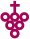 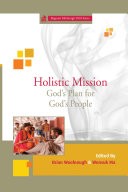 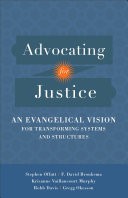 